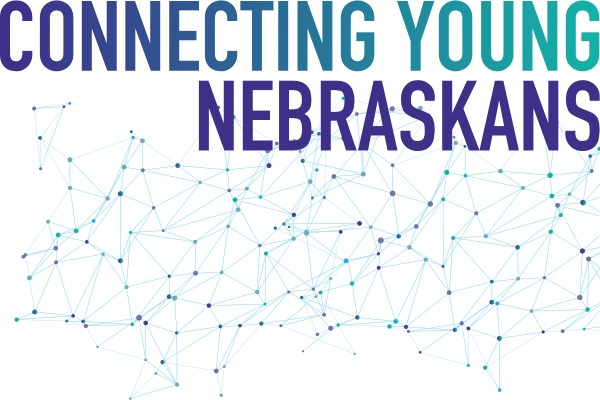 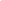 Sponsorship AgreementThe individual(s) or entity whose name(s) appears below (“Donor”) agrees to make a contribution to Nebraska Community Foundation for benefit of its affiliated fund, the Connecting Young Nebraskans Fund (“Fund”), to sponsor the work of the Fund.Donor pledges and agrees to make a sponsorship gift at the following level of support:_ _  Platinum:  $3,000 (includes 6 registrations for the 2023 CYN Summit*)_  _ Gold:  $2,000 (includes 4 registrations for the 2023 CYN Summit*)_ _  Silver:  $1,000 (includes 2 registrations for the 2023 CYN Summit*)_  _ Bronze:  $500 (includes 1 registration for the 2023 CYN Summit*)Number of CYN Summit registrations included in your sponsorship level that you intend to use:  ___ _*CYN will host the in-person summit October 19, 2023 in Kearney, Nebraska. Sponsors will receive additional information on how to register participants with their sponsorship. DONOR:Donor Printed Name(s):  										Address:  												City, State, Zip Code:  										Contact Person:  											Phone Number:  					     Email:  					Signature:  						     Date:  					An invoice with information about how to remit your payment will be sent via email, from Nebraska Community Foundation, to the contact person listed above.To ensure recognition at the 2023 Summit, we need your sponsorship agreement returned to kelcey@connectingyoungnebraskans.org by September 30, 2023. Thank you for your support of CYN!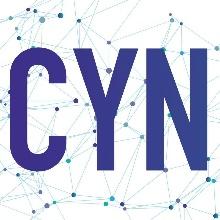 